Elijah Holliman recordsBiography - 2Obituary - 3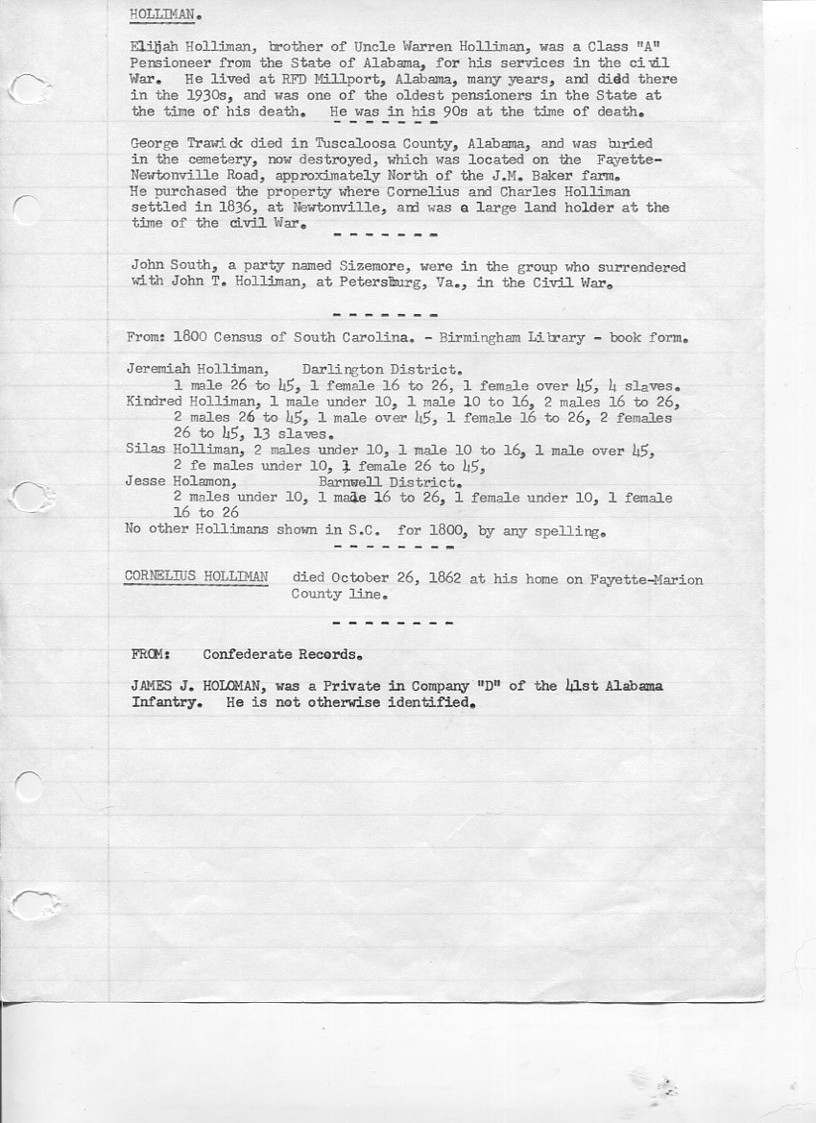 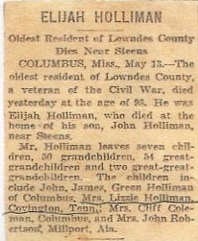 